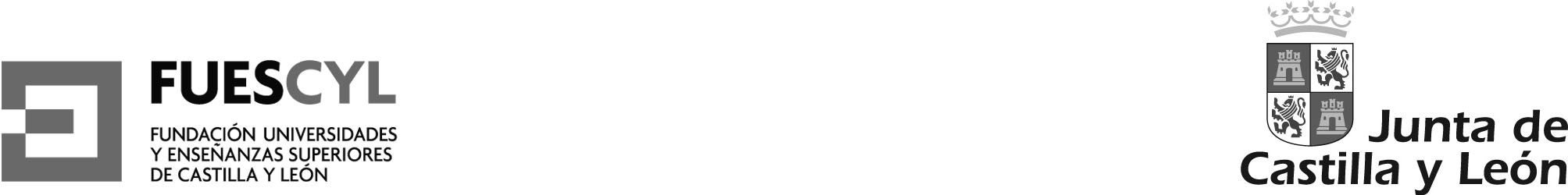 FICHA DE INSCRIPCIÓN A LA ACTIVIDAD “CURSO DE VERANO”.ESCUELA PROFESIONAL DE DANZA DE CASTILLA Y LEÓN.  (EPDCYL). VALLADOLIDDE 24 DE JUNIO A 28 DE JUNIO DE 2024(FECHA LÍMITE DE INSCRIPCIÓN: 14 DE JUNIO)NOMBRE Y APELLIDOS__________________________________________DNI__________DIRECCIÓN: _________________________________________CP____________________TELÉFONO DE CONTACTO_______________________CORREO-E____________________CURSO en que estuvo MATRICULADO EN 2023/2024_________ESPECIALIDAD_________CURSO AL QUE ASISTE:CENTRO DE DONDE PROCEDE_________________________________________________IMPORTE: 		€Los que asistan al curso de verano deberán enviar la ficha escaneada por correo electrónico indicando INSCRIPCIÓN CURSO DE VERANO y resguardo bancario de haber efectuado el pago, o presentarlo en la administración de la Escuela.(carmen.busval@educa.jcyl.es)Nº de cuenta de la EPDCYL.ValladolidES85 0049 1866 2621 1051 4082El importe del curso no se devolverá, salvo que no se asista por causa debidamente justificada.